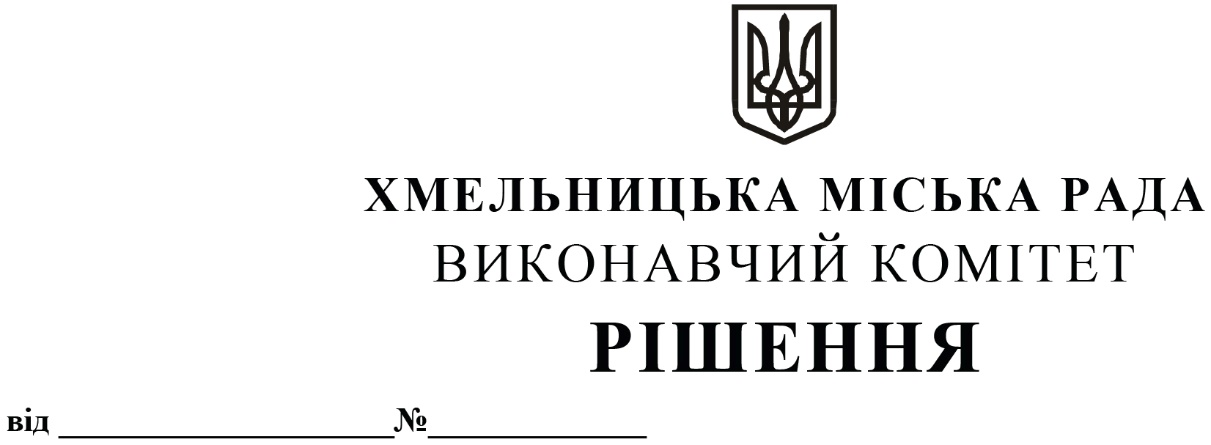 Про надання дозволу приватному підприємству «Партнер-Н» на облаштування зупинки для очікування пасажирами громадського транспорту без встановлення торгівельного павільйону по Львівському шосеРозглянувши заяву приватного підприємства «Партнер-Н», клопотання управління транспорту та зв’язку та з метою облаштування необхідною транспортною інфраструктурою та створення додаткових зручностей для громадян, керуючись законами України «Про місцеве самоврядування в Україні» та «Про автомобільний транспорт», виконавчий комітет міської радиВИРІШИВ:		1. Надати дозвіл приватному підприємству «Партнер-Н» на облаштування зупинки для очікування пасажирами громадського транспорту без встановлення торгівельного павільйону, площею 15 м2 по Львівському шосе, зупинка - «Речовий ринок» (напрямок руху в місто) на умовах благоустрою, подальшого прибирання прилеглої території та відповідно до погоджених з управлінням архітектури та містобудування схем розміщення вказаної зупинки.2. Контроль за виконанням рішення покласти на управління транспорту та зв’язку та заступника міського голови М. Ваврищука.Міський голова					                         Олександр СИМЧИШИН